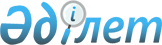 Об установлении дополнительного перечня лиц, относящихся к целевым группам населения по Макатскому району
					
			Утративший силу
			
			
		
					Постановление Макатского районного акимата Атырауской области от 30 января 2014 года № 35. Зарегистрировано Департаментом юстиции Атырауской области 25 февраля 2014 года № 2857. Утратило силу постановлением Макатского районного акимата Атырауской области от 15 апреля 2016 года № 62      Сноска. Утратило силу постановлением Макатского районного акимата Атырауской области от 15.04.2016 № 62.

      Руководствуясь подпунктом 14) пункта 1 статьи 31 Закона Республики Казахстан от 23 января 2001 года "О местном государственном управлении и самоуправлении в Республике Казахстан", пунктом 2 статьи 5 Закона Республики Казахстан от 23 января 2001 года "О занятости населения", исходя из ситуации на рынке труда и бюджетных средств, акимат района ПОСТАНОВЛЯЕТ:

      1. Установить дополнительный перечень лиц, относящихся к целевым группам населения по Макатскому району согласно приложению к настоящему постановлению.

      2. Контроль за исполнением настоящего постановления оставляю за собой.

      3. Настоящее постановление вступает в силу со дня государственной регистрации в органах юстиции и вводится в действие по истечении десяти календарных дней после дня его первого официального опубликования.

 Дополнительный перечень лиц, относящихся к целевым группам населения по Макатскому району      1. Молодежь в возрасте до двадцати девяти лет.

      2. Безработные, зарегистрированные в государственном учреждении "Отдел занятости и социальных программ Макатского района".

      3. Выпускники учебного заведения, реализующее интегрированные образовательные учебные программы технического и профессионального, после среднего образования.

      4. Участники программы "Дорожная карта Занятости 2020".

      5. Лица старше пятидесяти лет.


					© 2012. РГП на ПХВ «Институт законодательства и правовой информации Республики Казахстан» Министерства юстиции Республики Казахстан
				
      Аким района

Умаров Е.
Приложение к постановлению акимата района от 30 января 2014 года № 35Утвержден постановлением акимата района от 30 января 2014 года № 35